NEL PRESENTE DOCUMENTO SONO RIPORTATI I SEGUENTI PARAGRAFIModalità di computo dei costiDescrizione del sistema di impermeabilizzazioneSistema a verde pensile intensivo carrabile a secco con autobloccantiAccessori primariAccessori complementariCosti compresiL’analisi costo si riferiscono alla fornitura, al trasporto in zona accessibile ad autoarticolati e alla posa in opera del sistema HARPO verdepensile cantiere Italia su una superficie ≥ 500 mq . L’analisi contempla l’idoneità al collaudo delle opere a verde (UNI 11235).Costi esclusi:costi relativi al sollevamento in quota dei materialioneri per ottenimento licenze ed autorizzazioni di vario genere;verifiche statiche, strutturali ed igrotermichepredisposizione aree di stoccaggio dei materialipredisposizioni impianto di cantiere, igieniche e di sicurezza necessarie;pulizia delle superficieventuali costi derivanti dalla messa in sicurezza dell’area di intervento Note:Si consiglia per tutti i sistemi descritti l’impianto di irrigazione L’ analisi costo dell’impianto di irrigazione è puramente indicativa (il costo è riferito a superfici di dimensioni ≤500 mq e di forma regolare) e dovrà essere verificata in fase progettuale in funzione all’effettiva dislocazione delle specie vegetali e della forma della copertura. In ogni porzione di giardino pensile dovrà essere prevista una tubazione con idonea portata e pressione di esercizio, nonché un allacciamento con corrente elettrica per il collegamento alla rete del programmatore.La gru idonea alla movimentazione dei materiali, dovrà avere una portata di almeno ton. 2 per tutta la superficie destinata a giardini pensili (i tempi di utilizzo dovranno essere concordati in cantiere in modo da non compromettere la tempistica delle operazioni). In assenza di gru idonea in cantiere, in alternativa verrà noleggiata una autogrù con le stesse caratteristiche. La superficie di posa si dovrà presentare perfettamente piana, non dovrà presentare ondulazioni maggiori di 1 cm su regolo di mt 3 appoggiato sulla superficie suddetta. In caso di maggiori differenze, l’impresa dovrà provvedere ad eliminare a sua cura e spese le difformità. Il piano di posa dovrà avere pendenze minime >1% già realizzate verso i bocchettoni di scarico che dovranno essere di dimensioni ca. 80/100 mm ed in numero idoneo. A tal fine, il progettista dovrà valutare il comportamento idrologico della copertura a verde pensile su base volumetrica e in termini di impulsività del deflusso, richiedendo i coefficienti di deflusso e afflusso certificati per il sistema a verde pensile prescelto. Dovrà in ogni caso prevedere uno scarico ogni porzione di giardino pensile evitando che elementi sporgenti della copertura (lucernari, camini, bocchettoni ecc.) impediscano il libero flusso dell'acqua.I prezzi si riferiscono a condizioni di cantiere ordinarie sia in termini di accessibilità, tempistiche di lavorazione e quant’altro necessario per la normale attività di lavoro. Qualsiasi onere particolare dovrà essere computato separatamente.TETTO CALDOEventuale strato di regolarizzazione o compensazioneStesura di uno strato di geotessile non tessuto a filo continuo di resistenza a trazione ≥ 7,3 kN/m (ISO EN 10319), allungamento a rottura ≤52% (ISO EN 10319) e resistenza al punzonamento ≥ 1100 N (ISO EN 12236).Strato di Barriera al Vapore Stesura di un foglio in polietilene a bassa densità (LDPE - PEBD), dello spessore nominale di 0,3 mm e permeabilità al vapore ≥ 0.55 • 10-2 Mg/mq•hPa (SIA 280/5), con sovrapposizione di almeno 20 cm.Elemento TermoisolanteLa scelta è a cura della D.L. in base alle caratteristiche tecniche più idonee alla specifica applicazione prevista. Tra queste, si terrà conto della conduttività termica, della resistenza alla compressione e della reazione al fuoco dei pannelli coibenti. I pannelli isolanti verranno fissati direttamente al sottofondo mediante opportuni fissaggi. Strato di separazione (nel caso l’isolamento termico sia in polistirene o materiale incompatibile con il PVC)Fornitura e posa di feltro tessuto non tessuto tipo MediTex MX12 o equivalente, costituito da fibre di polipropilene di resistenza a trazione ≥ 12 kN/m (ISO EN 10319), allungamento a rottura ≤42% (ISO EN 10319) e resistenza al punzonamento dinamico ≥ 24 mm (EN ISO 13433) ed efficienza protettiva ≥ 124 N (EN ISO 14574).Elemento di tenutaPer un giardino pensile L’elemento di tenuta sarà costituito da un manto sintetico in PVC, tipo HarpoPlan ZD UV, spessore nominale  a norma UNI 11235 secondo EN 13948, rinforzata con una griglia in fibra di vetro, resistente ai raggi UV, resistente ai microrganismi. Particolarmente idonea a svolgere la funzione d’impermeabilizzazione in coperture piane zavorrate ed accessibili, con metodo d’applicazione a posa libera sotto zavorra con fissaggi perimetrali. Le caratteristiche della membrana sono rispondenti ai requisiti minimi previsti dalle normative EN 13956. La membrana deve inoltre presentare tutte le caratteristiche tecniche specificate nella relativa descrizione contenuta nel capitolato speciale d’appalto.ACCESSORI ESECUZIONE DETTAGLI COSTRUTTIVI DELL’IMPERMEABILIZZAZIONERaccordi impermeabili a parete In corrispondenza dei volumi tecnici presenti sulla copertura (camini, muri, manufatti vari) i lembi del manto impermeabile saranno incollati in verticale su tali elementi con colla a contatto tipo Bostik 146 o equivalente. Il manto dovrà rimanere per almeno  fuori rispetto al filo finito del substrato e fissato come di seguito descritto.Raccordi a parete (profilo fermamanto)In corrispondenza dei volumi tecnici presenti sulla copertura (camini, muri, manufatti vari) i lembi del manto impermeabile saranno risvoltati in verticale su tali elementi e termosaldati ad un’apposita lamiera tipo Harpo costituita da lamiera metallica galvanizzata dello spessore di 6/10 rivestita con membrana in PVC HarpoPlan di spessore 8/10. Tale profilo metallico sarà stato precedentemente ancorato al supporto verticale con tasselli ad espansione d’opportuno diametro e frequenz Sul bordo superiore della lamiera verrà quindi spalmato un sigillante poliuretanico tipo FLEXIL della Harpo per assicurare la tenuta dell’elemento di fissaggio all’infiltrazione d’acqu Nel caso in cui l’altezza dei parapetti perimetrali od altri elementi verticali dovesse superare i , è necessario applicare degli ulteriori fissaggi lineari intermedi aggiuntivi.Fissaggi ai piedi delle paretiIl fissaggio perimetrale ai piedi delle pareti e dei rilevati in genere sarà realizzato con fissaggi meccanici per punti, secondo il numero e la disposizione definita dal produttore delle membrane. si riserverà, in alternativa, la facoltà di richiedere la posa di un profilo al piede delle pareti, in lamiera tipo Harpo costituita da lamiera metallica galvanizzata dello spessore di 6/10 rivestita con membrana in PVC HarpoPlan di spessore 8/10, sagomato ad L, sul quale verrà fissata meccanicamente la membrana impermeabile orizzontale e saldata ad aria calda quella verticale.LucernariIn prossimità dei lucernari, il manto dovrà essere incollato ai basamenti verticali mediante colla a contatto tipo Dylon N 4533. Il lembo terminale del manto verrà risvoltato sulla testa del basamento che sarà successivamente ricoperta dall’installazione del lucernario. Successivamente i risvolti verranno sigillati mediante l'applicazione di un sigillante poliuretanico tipo FLEXIL.Rivestimento tubi passantiEventuali tubazioni passanti che dovessero emergere dal solaio di copertura, verranno rivestite mediante elemento presagomato in membrana per dettagli tecnici, compatibile col manto di copertur Lo stesso elemento verrà quindi termosaldato ad aria calda al manto di copertur Sulla parte superiore dell'elemento impermeabile verrà stretta meccanicamente una fascetta d’acciaio inox (compatibilmente con le misure disponibili sul mercato) e sarà quindi effettuata una sigillatura con un sigillante poliuretanico tipo FLEXIL.Bocchettoni di scaricoIl raccordo agli scarichi verrà realizzato con la posa di un elemento presagomato in membrana tipo Harpoplan O per dettagli tecnici o con un elemento in PVC, compatibile col manto impermeabile di copertura ed approvato dal produttore. Tal elemento sarà raccordato alla membrana d’impermeabilizzazione mediante termosaldatura ad aria calda. Ad ulteriore protezione del bocchettone dall’intasamento, verrà posizionata una griglia parafoglie.Gli scarichi dovranno essere realizzati in PVC rigido muniti d’opportuna guarnizione antirigurgito e dovranno essere fissati meccanicamente al solaio.Il PVC degli scarichi dovrà essere compatibile con la membrana.Fornitura e posa in opera del sistema multistrato tipo Harpo carrabile in pietra o autobloccanti o equivalente per veicoli di classe 1B, che dovrà essere costituito da foglio di scorrimento, tappetino gommato di protezione meccanica, elemento di drenaggio e protezione, telo filtrante, fondazione drenante rinforzata con geostruttura tridimensionale, con i requisiti previsti dalla norma UNI 11235.Descrizione del sistema Strato separatore e di scorrimento tipo MediSlide o equivalente in polietilene ad alta densità, stabile ai raggi UV, a reazione neutra, resistente alle sostanze bituminose e al polistirolo. L’elemento dovrà essere posato in opera libero con una sovrapposizione dei teli di almeno 10 cm. Al di sopra verrà posato un tappetino di protezione tipo MediPro MPHS o equivalente di elevata resistenza alla compressione ed al punzonamento.Elemento di drenaggio e protezione termoformato tipo MediDrain MD40 Quad o equivalente per aree transitabili con fori per l’aerazione e la diffusione della pressione di vapore e rete multidirezionale di canali per il drenaggio. La circolazione dell’aria è garantita da canali inferiori di altezza ≥ 1,5 cm . L’elemento drenante deve avere conducibilità idraulica totale a 20kPa (secondo norma EN ISO 12958) a gradiente idraulico i = 0,01 non inferiore a 2,4 l/sm e ad i = 0,1 non inferiore a 6,8 l/sm. Riempimento degli incavi dell’elemento di drenaggio con 20 l/m² con materiale drenante sfuso tipo lapillo no crush o equivalente con durezza alla compressione di 34 kg/cm³.Elemento di filtrazione delle acque MediFilter MF 1, in geotessile non tessuto con le seguenti caratteristiche: resistenza a punzonamento statico (UNI EN ISO 12236) pari a 1250 N, penetrazione dinamica del cono (EN 918) pari a 29 mm, resistenza alla trazione (UNI EN ISO 10319) pari a 9 kN/m, resistenza a trazione al 5% di deformazione non inferiore a 4 kN/m (UNI EN ISO 10319); apertura caratteristica dei pori O90 tra 0,10mm-0,20mm (UNI EN ISO 12956), indice velocità VIH50≥ 50 10-3 m/s (EN ISO 11058). Il telo filtrante va posato in opera libero con sovrapposizione di 20cm, risvoltato ai contenimenti laterali.Geostruttura tridimensionale, tipo NeoWeb 330 075 o equivalente, in lega polimerica nanocomposita neoloy, conformemente alle EN 13249, da riempire con materiale granulare tipo lapillo ZU20 o equivalente, con funzione di aumento della capacità portante di quest’ultimo. Per ridurre le pressioni interstiziali la geostruttura deve possedere fori diffusi sul 6 - 10% della superficie delle pareti. La geostruttura deve essere alta 75 mm e avere le seguenti prestazioni: resistenza allo snervamento > 21,5kN/m (PRS Test), resistenza a lungo termine (50 anni) > 8,0kN/m (ASTM D 6992 SIM), modulo d’accumulo per flessione a 60°C > 550 MPa (ISO 6721-1), coefficiente dilatazione termica ≤ 80ppm/°C (ISO 11359-2 TMA), resistenza all’ossidazione (OIT) ≥ 100 minuti (ISO 11357-6). Il materiale deve essere marcato CE per le applicazioni previste dalle Norme EN 13249-02, EN 13250-02; EN 13251-02; EN 13252-02; EN 13253-02; EN 13254-02; EN 13255-02; EN 13256-02; EN 13257-02 e EN 13265-02.Il materiale tipo lapillo ZU20 impiegato come sottofondo drenante deve avere pezzatura 0-20 mm, porosità totale non inferiore al 50%, accumulo idrico a pF1 non inferiore al 30%, velocità di infiltrazione non inferiore a 40 mm/min, pH compreso tra 7 e 8. Spessore minino pari a 10 cm. (verifica a cura D.L. in funzione del traffico e del carico atteso)ALLETTAMENTO E PAVIMENTAZIONE TRANSITABILE DRENANTE Esecuzione (stesura e staggiatura) di allettamento in sabbia/ghiaino con granulometria 0/6, spessore 3-5 cm.Pavimentazione transitabile in elementi di pietra o in masselli autobloccanti in calcestruzzo vibrocompresso dello spessore min. pari a 60 mm. La pavimentazione verrà battuta con piastra vibrante provvista di tappeto in gomma protettiva; seguirà lo spolvero finale di un manto di sabbia fine destinata alla sigillatura dei giunti. Sarà cura della progettazione studiare i sistemi di bloccaggio perimetrale degli elementi autobloccanti per evitarne il movimento.NOTA: la pavimentazione autobloccante dovrà essere opportunamente confinata. Tali confinamenti potranno essere realizzati con cordoli in cls. Il dimensionamento, il frazionamento, le caratteristiche meccaniche e le metodologie di realizzazione delle piastre dovranno rispondere alle esigenze d’utilizzo previste in progetto ed al sistema di copertura adottato.MODALITA’ DI COMPUTO DEI COSTIDESCRIZIONE DELLA STRATIGRAFIA D’IMPERMEABILIZZAZIONE ANTIRADICE DESCRIZIONE U.M.P.U.TOTFornitura e posa in opera, compresi oneri ed utili d’impresaMq1,93 €/mq €DESCRIZIONE U.M.P.U.TOTFornitura e posa in opera, compresi oneri ed utili d’impresaMq2,21 €/mq€DESCRIZIONE U.M.P.U.TOTFornitura e posa in opera, compresi oneri ed utili d’impresaMq7,97 €/mq€DESCRIZIONE U.M.P.U.TOTFornitura e posa in opera, compresi oneri ed utili d’impresaMq2,44 €/mq€HarpoPlan ZDUV 1,8  mmUnitàValore medioTolleranzaNorma Resistenza alla trazione L/T(M102 - M107)N/50mm≥ 700≥ 700EN 12311-2 - AAllungamento a rottura L/T(M102 - M107)%≥ 200≥ 200EN 12311-2 - AResistenza alla lacerazione L/T(M102)N≥ 130≥ 130EN 12310-2Stabilità dimensionale%≤ 1≤ 1EN 1107-2Punzonamento statico  (M107)N≥ 1700≥ 1700EN ISO 12236Resistenza all'impatto (M102)mm≥ 650≥ 650EN 12691Durabilità (M102 - M107): - Agenti atmosferici- OssidazioneVisivoNessuna rotturaNessuna rotturaEN 12224EN 1844Impermeabilità (M102)400 kPaNessuna perditaNessuna perditaEN 1928-BReazione al fuoco (M102)*ClasseEEEN 13501-1Resistenza alle radici (M 102)Nessuna perforazioneNessuna perforazioneEN 13948Resistenza dei giunti (M102)NN/50 mm≥ 200≥ 600≥ 200≥ 600EN 12316-2EN 12317-2Piegatura a bassa temperatura- 35° CNessuna rotturaNessuna rotturaEN 495-5DESCRIZIONE U.M.P.U.TOTFornitura e posa in opera, compresi oneri ed utili d’impresa Impermeabilizzazione certificata antiradice EN 13948 HarpoPlan ZDUVMq32,50 €/mq€DESCRIZIONE U.M.P.U.TOTFornitura e posa in opera, compresi oneri ed utili d’impresaINSERIRE SVILUPPO DEL PERIMETROm l11,50 €/ml €DESCRIZIONE U.M.P.U.TOTFornitura e posa in opera, compresi oneri ed utili d’impresaINSERIRE SVILUPPO DEL PERIMETROm l13,15 €/ml€DESCRIZIONE U.M.P.U.TOTFornitura e posa in opera, compresi oneri ed utili d’impresaINSERIRE SVILUPPO DEL PERIMETROm l11,50 €/ml€DESCRIZIONE U.M.P.U.TOTFornitura e posa in opera, compresi oneri ed utili d’impresacad35,42 €/cad €DESCRIZIONE U.M.P.U.TOTFornitura e posa in opera, compresi oneri ed utili d’impresacad35,42 €/cad€DESCRIZIONE U.M.P.U.TOTFornitura e posa in opera, compresi oneri ed utili d’impresacad35,42 €/cad€SISTEMA CARRABILE  A SECCO CON AUTOBLOCCANTI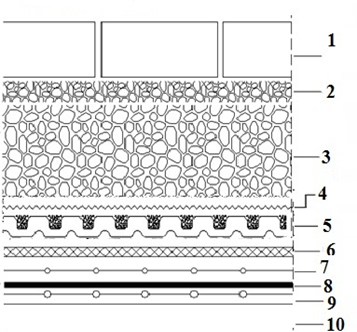 Pavimentazione autobloccante carrabileallettamento in sabbia (sp. 3 cm)Fondazione in misto granulare con lapillo ZU20  (sp. 10 cm) rinforzato con geostruttura NeoWebElemento filtrante MediFilter MF1Strato di protezione, drenaggio ed aerazione MediDrain MD 40 Quad (sp. 4 cm) riempito con Lapillo no-crush (20 l/mq)Tappetino di protezione MediPro MPHSTelo di scorrimento HarpoBarrierMembrana sintetica di impermeabilizzazione antiradice tipo HarpoPlan ZDUVStrato di separazione MediTex MX 12Stratigrafia della copertura comprendente coibente, barriera a vapore e solaio con pendenza non inferiore all’1%DESCRIZIONE U.M.P.U.TOTFornitura e posa in opera, compresi oneri ed utili d’impresa di HarpoBarrier, MediPro MPHS,  MediDrain MD40QUAD, lapillo no crush, MediFilter MF1, Neoweb, Lapillo ZU20mq98 €/mq€DESCRIZIONE U.M.P.U.TOTFornitura e posa in opera, compresi oneri ed utili d’impresa di autobloccanti con relative strato di allettamento mq €/mq€